This form is for rest home providers to notify HealthCERT when managing or intending to manage one hospital-level care resident.Discuss your request with your district health board (DHB) Health of Older Persons portfolio/programme manager before completing this form. Evidence of their support must be submitted with the form.This facility is certified to provide (tick as applicable):What area of the premises does the resident currently reside in?What area of the premises will the resident be cared for?Have discussions about this request taken place with: (tick as applicable)?Please comment on the 24/7 staffing arrangements, including:I declare that the information provided is true and correct.Please email the completed form to certification@moh.govt.nz, together with:	PDF of the interRAI ‘Assessment Comments’ which identify the change to hospital level of care and/or any correspondence with NASC service	PDF of a layout/plan of the unit identifying the resident’s bedroom and its proximity to the nurses’ station/office	Evidence from the DHB Health of Older Persons portfolio/programme manager in support of this requestIf you have any questions, please contact HealthCERT on 0800 113 813.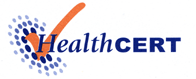 Notification for One Hospital-level Resident in a Rest home service Area (NOHRRA) form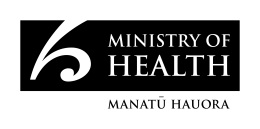 1.	PremisesLegal entity namePremises nameDHBRest home services (excluding secure dementia care)Residential Disability Services – PhysicalRest home services (including dementia care)Residential Disability Services – SensoryHospital services – Medical servicesResidential Disability Services – IntellectualHospital services – Geriatric (psychogeriatric)Residential Disability Services – PsychiatricHospital services – Geriatric (excluding psychogeriatric)Hospital services – Mental Health2.	Resident’s details2.	Resident’s details2.	Resident’s details2.	Resident’s details2.	Resident’s details2.	Resident’s details2.	Resident’s detailsTitleFirst name(s)First name(s)First name(s)Last nameDate of birthDate of birthDate of birthNHI numberDate of admission to the service3.	Reason for the arrangement3.	Reason for the arrangement3.	Reason for the arrangementReason for the arrangement, details about the premises and services, the resident’s prognosis/circumstances that led to the arrangementReason for the arrangement, details about the premises and services, the resident’s prognosis/circumstances that led to the arrangementReason for the arrangement, details about the premises and services, the resident’s prognosis/circumstances that led to the arrangementPlease attach, as a separate PDF, the most recent interRAI ‘Assessment Comments’ which identifies the change to hospital level of care.Please attach, as a separate PDF, the most recent interRAI ‘Assessment Comments’ which identifies the change to hospital level of care.Please attach, as a separate PDF, the most recent interRAI ‘Assessment Comments’ which identifies the change to hospital level of care.Are any other residents at the premises receiving hospital-level care in a rest home service area (bed/room)?If yes, please provide further details (name of the resident, etc).Rest homeOtherSecure dementia unitStateRest homeOtherSecure dementia unitStateWhat is the approximate distance from the nurses’ station?
Please attach as a separate PDF a plan of the unit identifying this resident’s bedroom.What is the approximate distance from the nurses’ station?
Please attach as a separate PDF a plan of the unit identifying this resident’s bedroom.What is the approximate distance from the nurses’ station?
Please attach as a separate PDF a plan of the unit identifying this resident’s bedroom.What is the approximate distance from the nurses’ station?
Please attach as a separate PDF a plan of the unit identifying this resident’s bedroom.What is the approximate distance from the nurses’ station?
Please attach as a separate PDF a plan of the unit identifying this resident’s bedroom.How will you ensure that this resident’s care needs will not impact on other residents?How will you ensure that this resident’s care needs will not impact on other residents?How will you ensure that this resident’s care needs will not impact on other residents?How will you ensure that this resident’s care needs will not impact on other residents?How will you ensure that this resident’s care needs will not impact on other residents?ResidentClinical Nurse SpecialistNext of kin and or enduring power of attorney (EPOA)HospiceClinical Nurse Manager and/or Registered NurseNASCGeriatric Nurse SpecialistHas the resident consented?Has the resident’s enduring power of attorney (EPOA) consented?
(required if the resident is not competent and the EPOA has been activated)Has the family agreed?Has the resident’s general practitioner (GP) or nurse practitioner (NP) agreed to take responsibility for the hospital level care needs of this resident?registered nurse hoursincrease in staff numbers to manage the 24/7 transfer, position-change and mobilisation needs of this residenton-call arrangementsPlease identify the specialist services involved in care of this resident (eg hospice) and access to equipment if necessary (eg hoist, air mattress)4.	Declaration to be completed by a Registered NurseNameDateDesignationDesignationDesignationPhone numberPhone numberPhone number5.	Submitting form